ЗАКОНРЕСПУБЛИКИ ТАТАРСТАНОБ УПОЛНОМОЧЕННОМ ПРИ ГЛАВЕ (РАИСЕ) РЕСПУБЛИКИ ТАТАРСТАНПО ЗАЩИТЕ ПРАВ ПРЕДПРИНИМАТЕЛЕЙПринятГосударственным СоветомРеспублики Татарстан28 июня 2013 годаСтатья 1. Предмет регулирования настоящего ЗаконаНастоящий Закон определяет правовое положение, основные задачи и компетенцию Уполномоченного при Главе (Раисе) Республики Татарстан по защите прав предпринимателей.(в ред. Закона РТ от 09.03.2023 N 17-ЗРТ)Статья 2. Уполномоченный при Главе (Раисе) Республики Татарстан по защите прав предпринимателей(в ред. Закона РТ от 09.03.2023 N 17-ЗРТ)1. Должность Уполномоченного при Главе (Раисе) Республики Татарстан по защите прав предпринимателей (далее - Уполномоченный) учреждается в целях обеспечения гарантий государственной защиты прав и законных интересов субъектов предпринимательской деятельности и соблюдения указанных прав органами государственной власти, органами местного самоуправления и должностными лицами.(в ред. Закона РТ от 09.03.2023 N 17-ЗРТ)2. Должность Уполномоченного является государственной должностью Республики Татарстан.Статья 3. Правовые основы деятельности УполномоченногоПравовыми основами деятельности Уполномоченного являются Конституция Российской Федерации, Федеральный закон от 7 мая 2013 года N 78-ФЗ "Об уполномоченных по защите прав предпринимателей в Российской Федерации", Конституция Республики Татарстан, настоящий Закон, иные нормативные правовые акты Российской Федерации и Республики Татарстан.Статья 4. Задачи УполномоченногоОсновными задачами Уполномоченного являются:1) защита прав и законных интересов субъектов предпринимательской деятельности (в том числе членов органов управления коммерческой организации в связи с осуществлением ими полномочий по управлению такой организацией) на территории Республики Татарстан, оказание им юридической помощи;(в ред. Закона РТ от 09.03.2023 N 17-ЗРТ)2) содействие развитию общественных институтов, ориентированных на защиту прав и законных интересов субъектов предпринимательской деятельности;3) взаимодействие с предпринимательским сообществом;4) осуществление контроля за соблюдением прав и законных интересов субъектов предпринимательской деятельности (в том числе членов органов управления коммерческой организации в связи с осуществлением ими полномочий по управлению такой организацией) органами исполнительной власти Республики Татарстан, органами местного самоуправления;(в ред. Закона РТ от 09.03.2023 N 17-ЗРТ)5) участие в формировании и реализации государственной политики в области развития предпринимательской деятельности и защиты прав и законных интересов субъектов предпринимательской деятельности;6) сбор, изучение и анализ информации по вопросам обеспечения и защиты прав и законных интересов субъектов предпринимательской деятельности;7) информирование общественности о состоянии соблюдения и защиты прав и законных интересов субъектов предпринимательской деятельности.Статья 5. Назначение на должность Уполномоченного1. Уполномоченный назначается на должность сроком на пять лет Главой (Раисом) Республики Татарстан по согласованию с Уполномоченным при Президенте Российской Федерации по защите прав предпринимателей с учетом мнения предпринимательского сообщества.(в ред. Закона РТ от 09.03.2023 N 17-ЗРТ)2. Уполномоченным может быть назначен гражданин Российской Федерации, постоянно проживающий в Российской Федерации, не имеющий гражданства (подданства) иностранного государства либо вида на жительство или иного документа, подтверждающего право на постоянное проживание гражданина Российской Федерации на территории иностранного государства, и имеющий высшее образование.(часть 2 в ред. Закона РТ от 16.07.2021 N 50-ЗРТ)3. Одно и то же лицо не может быть назначено на должность Уполномоченного более чем на два срока подряд.Статья 6. Досрочное прекращение полномочий Уполномоченного1. Полномочия Уполномоченного прекращаются досрочно в случае:1) подачи письменного заявления о сложении своих полномочий;2) смерти;3) признания недееспособным или ограниченно дееспособным, безвестно отсутствующим или объявления умершим решением суда, вступившим в законную силу;4) вступления в силу обвинительного приговора суда;5) прекращения гражданства Российской Федерации или наличия гражданства (подданства) иностранного государства либо вида на жительство или иного документа, подтверждающего право на постоянное проживание гражданина Российской Федерации на территории иностранного государства;(п. 5 в ред. Закона РТ от 16.07.2021 N 50-ЗРТ)6) упразднения должности Уполномоченного;7) утраты доверия;8) нарушения ограничений, установленных федеральным законодательством.2. Досрочное освобождение Уполномоченного от должности осуществляется Главой (Раисом) Республики Татарстан с согласия Уполномоченного при Президенте Российской Федерации по защите прав предпринимателей или по его представлению.(в ред. Закона РТ от 09.03.2023 N 17-ЗРТ)Статья 7. Ограничения для УполномоченногоУполномоченный обязан соблюдать ограничения и запреты, установленные для лиц, замещающих государственные должности Республики Татарстан, в соответствии с федеральным законодательством.Статья 8. Основные права Уполномоченного1. При осуществлении своей деятельности Уполномоченный вправе:1) запрашивать и получать от органов государственной власти, органов местного самоуправления и у должностных лиц необходимые сведения, документы и материалы;2) обращаться в суд с заявлением о признании недействительными ненормативных правовых актов, признании незаконными решений и действий (бездействия) органов государственной власти Республики Татарстан, органов местного самоуправления, иных органов, организаций, наделенных федеральным законом отдельными государственными или иными публичными полномочиями, должностных лиц в случае, если оспариваемые ненормативный правовой акт, решение и действие (бездействие) не соответствуют закону или иному нормативному правовому акту и нарушают права и законные интересы субъектов предпринимательской деятельности в сфере предпринимательской деятельности, незаконно возлагают на них какие-либо обязанности, создают иные препятствия для осуществления предпринимательской деятельности;3) направлять в органы государственной власти Республики Татарстан, органы местного самоуправления мотивированные предложения о принятии нормативных правовых актов (о внесении изменений в нормативные правовые акты или признании их утратившими силу), относящихся к сфере деятельности Уполномоченного;4) участвовать в разработке проектов законов и иных нормативных актов Республики Татарстан, касающихся предпринимательской деятельности, готовить заключения по результатам рассмотрения указанных проектов;5) направлять Главе (Раису) Республики Татарстан мотивированные предложения об отмене или о приостановлении действия актов органов исполнительной власти Республики Татарстан;(в ред. Закона РТ от 09.03.2023 N 17-ЗРТ)6) принимать с письменного согласия заявителя участие в выездной проверке, проводимой в отношении заявителя в рамках государственного контроля (надзора) или муниципального контроля;7) беспрепятственно посещать по вопросам своей деятельности государственные органы Республики Татарстан, органы местного самоуправления;7.1) в рамках рассмотрения жалоб субъектов предпринимательской деятельности без специального разрешения посещать расположенные в границах территории Республики Татарстан места содержания под стражей и учреждения, исполняющие уголовные наказания в виде принудительных работ, ареста, лишения свободы, в целях защиты прав подозреваемых, обвиняемых и осужденных по делам о преступлениях, предусмотренных частями первой - четвертой статьи 159 и статьями 159.1 - 159.3, 159.5, 159.6, 160, 165 и 201 Уголовного кодекса Российской Федерации, если эти преступления совершены индивидуальным предпринимателем в связи с осуществлением им предпринимательской деятельности и (или) управлением принадлежащим ему имуществом, используемым в целях осуществления предпринимательской деятельности, либо если эти преступления совершены членом органа управления коммерческой организации в связи с осуществлением им полномочий по управлению такой организацией либо в связи с осуществлением коммерческой организацией предпринимательской или иной экономической деятельности, а также частями пятой - седьмой статьи 159 и статьями 171, 171.1, 171.3 - 172.3, 173.1 - 174.1, 176 - 178, 180, 181, 183, 185 - 185.4 и 190 - 199.4 Уголовного кодекса Российской Федерации;(п. 7.1 введен Законом РТ от 09.03.2023 N 17-ЗРТ)8) осуществлять иные действия в рамках своей компетенции в соответствии с федеральными законами и законами Республики Татарстан.2. Уполномоченный в рамках своей компетенции осуществляет взаимодействие с органами государственной власти, органами местного самоуправления, Уполномоченным при Президенте Российской Федерации по защите прав предпринимателей, полномочными представителями Президента Российской Федерации в федеральных округах, инвестиционными уполномоченными в федеральных округах и иными лицами.3. Уполномоченный вправе присутствовать на заседаниях Государственного Совета Республики Татарстан, Кабинета Министров Республики Татарстан, принимать участие в работе других государственных органов Республики Татарстан, органов местного самоуправления, а также в совещаниях, проводимых ими, в порядке, установленном законодательством.(в ред. Закона РТ от 21.10.2022 N 72-ЗРТ)Статья 9. Рассмотрение Уполномоченным жалоб субъектов предпринимательской деятельности1. Уполномоченный рассматривает жалобы субъектов предпринимательской деятельности, зарегистрированных в органе, осуществляющем государственную регистрацию на территории Республики Татарстан, и жалобы субъектов предпринимательской деятельности, права и законные интересы которых были нарушены на территории Республики Татарстан, на решения или действия (бездействие) органов государственной власти Республики Татарстан, территориальных органов федеральных органов исполнительной власти в Республике Татарстан, органов местного самоуправления, иных органов, организаций, наделенных федеральным законом отдельными государственными или иными публичными полномочиями, должностных лиц, нарушающие права и законные интересы субъектов предпринимательской деятельности.2. Жалоба подается Уполномоченному в письменной форме или в форме электронного документа.3. Жалоба должна содержать фамилию, имя, отчество (при наличии) заявителя, почтовый адрес, если ответ должен быть направлен в письменной форме, адрес электронной почты, если ответ должен быть направлен в форме электронного документа, наименование органа или должностного лица, решения или действия (бездействие) которого обжалуются, изложение существа решений или действий (бездействия), нарушивших или нарушающих, по мнению заявителя, права и законные интересы субъектов предпринимательской деятельности. К жалобе прилагаются копии документов и иных материалов, необходимых для рассмотрения жалобы.4. В случае, если в поступившей на имя Уполномоченного жалобе не указаны фамилия, имя, отчество (при наличии) и почтовый или электронный адрес заявителя, такая жалоба не подлежит рассмотрению.5. Уполномоченный принимает решение о принятии жалобы субъекта предпринимательской деятельности к рассмотрению или об отказе в принятии жалобы к рассмотрению в десятидневный срок со дня ее поступления, о чем уведомляет заявителя в течение трех дней. В дальнейшем Уполномоченный уведомляет заявителя о результатах реализации мер по восстановлению его нарушенных прав и законных интересов с периодичностью не реже одного раза в два месяца.6. Уполномоченный направляет заявителю мотивированный отказ в принятии жалобы к рассмотрению при наличии в жалобе указания почтового и (или) электронного адреса заявителя по следующим основаниям:1) текст жалобы, направленной в письменной форме, не поддается прочтению;2) в жалобе содержится только тот вопрос, на который заявителю Уполномоченным при Президенте Российской Федерации по защите прав предпринимателей, Уполномоченным многократно давались ответы по существу в письменной форме в связи с ранее направляемыми жалобами, и при этом в жалобе не приводятся новые обстоятельства по этому вопросу;3) ответ по существу поставленного в жалобе вопроса не может быть дан без разглашения сведений, составляющих государственную или иную охраняемую федеральным законом тайну.7. В случае, если после принятия жалобы к рассмотрению Уполномоченным будет установлено, что аналогичная жалоба уже рассматривается Уполномоченным в другом субъекте Российской Федерации, жалоба оставляется без дальнейшего рассмотрения и возвращается обратившемуся с ней субъекту предпринимательской деятельности.8. По результатам рассмотрения жалобы Уполномоченный обязан выполнить одно или несколько из следующих действий:1) разъяснить заявителю вопросы, касающиеся его прав и законных интересов, в том числе форм и способов их защиты, предусмотренных законодательством Российской Федерации;2) передать жалобу в орган государственной власти, орган местного самоуправления или должностному лицу, к компетенции которых относится разрешение жалобы по существу. Направлять жалобу на рассмотрение должностному лицу, решение или действие (бездействие) которого обжалуется, запрещается;3) направить органу, должностному лицу или организации, указанным в части 1 настоящей статьи, в решениях или действиях (бездействии) которых он усматривает нарушение прав и законных интересов субъектов предпринимательской деятельности, свое заключение с указанием мер по восстановлению прав и соблюдению законных интересов указанных субъектов;4) направить органу, должностному лицу или организации, указанным в части 1 настоящей статьи, обращение о привлечении лиц, виновных в нарушении прав и законных интересов субъектов предпринимательской деятельности, к дисциплинарной, административной или уголовной ответственности в установленном законодательством Российской Федерации порядке;5) обратиться в суд с заявлением о признании недействительными ненормативных правовых актов, признании незаконными решений и действий (бездействия) органов государственной власти Республики Татарстан, органов местного самоуправления, иных органов, организаций, наделенных федеральным законом отдельными государственными или иными публичными полномочиями, должностных лиц в случае, если оспариваемые ненормативный правовой акт, решение и действие (бездействие) не соответствуют закону или иному нормативному правовому акту и нарушают права и законные интересы субъектов предпринимательской деятельности в сфере предпринимательской деятельности, незаконно возлагают на них какие-либо обязанности, создают иные препятствия для осуществления предпринимательской деятельности;6) информировать правоохранительные органы о фактах нарушения прав и законных интересов субъектов предпринимательской деятельности.9. Уполномоченный вправе опубликовать принятое им заключение. Периодическое печатное издание, одним из учредителей (соучредителей) которого являются государственные органы Республики Татарстан, не вправе отказать в публикации заключений и иных документов Уполномоченного.10. Информация о результатах рассмотрения жалоб субъектов предпринимательской деятельности подлежит размещению (опубликованию) на официальном сайте Уполномоченного в информационно-телекоммуникационной сети "Интернет" при условии обязательного обезличивания персональных данных.Статья 10. Общественные представители Уполномоченного1. Уполномоченный вправе назначать общественных представителей, действующих на общественных началах.2. Общественные представители Уполномоченного осуществляют представительские и экспертные функции.3. Уполномоченный вправе создавать экспертные, консультативные и общественные советы, рабочие группы и иные совещательные органы, действующие на общественных началах, и привлекать для участия в их деятельности представителей органов государственной власти Республики Татарстан, органов местного самоуправления, предпринимательского сообщества, общественных организаций.4. Уполномоченный вправе создавать на территории Республики Татарстан общественные приемные, оказывающие субъектам предпринимательской деятельности консультативную помощь по вопросам, относящимся к компетенции Уполномоченного.Статья 11. Право Уполномоченного на проверку по собственной инициативеПри получении сведений о массовых или грубых нарушениях прав и законных интересов субъектов предпринимательской деятельности либо в случаях, имеющих особое общественное значение, Уполномоченный вправе принять по собственной инициативе соответствующие меры в пределах своей компетенции.Статья 12. Оказание содействия Уполномоченному в осуществлении его полномочий1. Руководители и иные должностные лица органов государственной власти Республики Татарстан, территориальных органов федеральных органов исполнительной власти в Республике Татарстан, органов местного самоуправления обязаны предоставить запрашиваемые Уполномоченным сведения, документы и материалы в срок, не превышающий 15 дней со дня получения соответствующего обращения. Ответ на обращение Уполномоченного направляется за подписью должностного лица, которому оно непосредственно было адресовано.2. Руководители и иные должностные лица органов государственной власти Республики Татарстан, территориальных органов федеральных органов исполнительной власти в Республике Татарстан, органов местного самоуправления обязаны обеспечить прием Уполномоченного.3. Уполномоченный обеспечивается документами, принятыми Государственным Советом Республики Татарстан, документами, другими информационными и справочными материалами, официально распространяемыми Кабинетом Министров Республики Татарстан иными государственными органами Республики Татарстан.(в ред. Закона РТ от 21.10.2022 N 72-ЗРТ)Статья 13. Представление Уполномоченным информации о результатах своей деятельности1. По окончании календарного года Уполномоченный направляет Главе (Раису) Республики Татарстан, Государственному Совету Республики Татарстан, Кабинету Министров Республики Татарстан, Верховному суду Республики Татарстан, Арбитражному суду Республики Татарстан, Прокурору Республики Татарстан, Общественной палате Республики Татарстан, а также Уполномоченному при Президенте Российской Федерации по защите прав предпринимателей информацию о результатах своей деятельности с оценкой условий осуществления предпринимательской деятельности в Республике Татарстан и предложениями о совершенствовании правового положения субъектов предпринимательской деятельности (далее - ежегодная информация). Уполномоченный выступает с ежегодной информацией на заседании Государственного Совета Республики Татарстан и заседании Кабинета Министров Республики Татарстан.(в ред. Законов РТ от 05.03.2018 N 6-ЗРТ, от 21.10.2022 N 72-ЗРТ, от 09.03.2023 N 17-ЗРТ)2. Ежегодная информация Уполномоченного подлежит обязательному официальному опубликованию в газетах "Республика Татарстан" и "Ватаным Татарстан" и на официальном сайте Уполномоченного в информационно-телекоммуникационной сети "Интернет".Статья 14. Обеспечение деятельности УполномоченногоОрганизационное, информационное, документационное, материально-техническое обеспечение деятельности Уполномоченного осуществляется Администрацией Главы (Раиса) Республики Татарстан.(в ред. Закона РТ от 09.03.2023 N 17-ЗРТ)Статья 15. Финансирование деятельности УполномоченногоФинансирование деятельности Уполномоченного осуществляется за счет средств бюджета Республики Татарстан.Статья 16. Порядок вступления в силу настоящего ЗаконаНастоящий Закон вступает в силу через 10 дней после дня его официального опубликования.ПрезидентРеспублики ТатарстанР.Н.МИННИХАНОВКазань, Кремль5 июля 2013 годаN 54-ЗРТ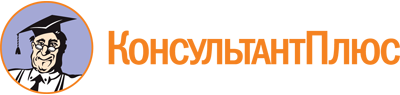 Закон РТ от 05.07.2013 N 54-ЗРТ
(ред. от 09.03.2023)
"Об Уполномоченном при Главе (Раисе) Республики Татарстан по защите прав предпринимателей"
(принят ГС РТ 28.06.2013)Документ предоставлен КонсультантПлюс

www.consultant.ru

Дата сохранения: 29.06.2023
 5 июля 2013 годаN 54-ЗРТСписок изменяющих документов(в ред. Законов РТ от 05.03.2018 N 6-ЗРТ, от 16.07.2021 N 50-ЗРТ,от 21.10.2022 N 72-ЗРТ, от 09.03.2023 N 17-ЗРТ)